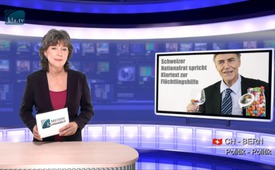 Swiss National Councillor speaks clear language about refugee aid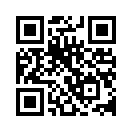 Almost everyone would agree on one point: refugees must be helped. The Geneva conven-tion on human rights demands that refugees must be sheltered if they are persecuted specifically and individually by state authorities of the country in which they possess citizenship. But this is where the great refugee controversy starts.Almost everyone would agree on one point: refugees must be helped. The Geneva conven-tion on human rights demands that refugees must be sheltered if they are persecuted specifically and individually by state authorities of the country in which they possess citizenship. But this is where the great refugee controversy starts. As kla.tv previously reported in several broadcasts, most refugees are not war refugees and certainly not politically persecuted. In other words most are not refugees in terms of the Geneva convention on human rights. Only in the first half of 2015, according to official statistics, more than 40% of first applications came from the Balkan states which are currently considered to be safe, namely Kosovo, Albania, Serbia, and Macedonia. The greatest part of refugees are economic migrants or refugees escaping poverty or other “freeloaders” who seize the opportunity. The big question that now arises is in which way these people can be helped best, and most sustainably. In our recent broadcast concerning how the asylum industry is eating up Germany’s future, we showed that in Germany, with only one million migrants, the asylum costs amount to a total of about 42 billion Euros annually. This amount equals the sum of the national budgets of no less than 11 German federal ministries alltogether: the family ministry, health ministry, finance ministry, Ministry of Environment, economics ministry, foreign office, German Bundestag (Parliament), Federal Audit office, Office of the Federal President, Federal Constitutional Court, and Federal Council. Another comparison to assess the volume: 42 billion Euros is what Germany needs every year for all unemployment benefits. With these vast amounts of expenses – at the taxpayers’ cost – all the poverty problems in this world and other causes of the refugee problems could be fought at their roots.
The legitimate question must be raised: who is interested at all in fighting the refugee problem at its roots? The current refugee wave to Europe raises the strong suspicion that the whole refugee problem systematically and on purpose is to be shifted to Europe in an effort to weaken Europe.
See our diverse broadcasts in which the backgrounds of this deliberately instigated refugee crisis are being enlightened.
One individual taking up this question and speaking plainly is the Swiss politician Luzi Stamm. Stamm is a member of the
Swiss People’s Party and member of the National Parliament since 1991. In the national elections on October 24th, 2015, Stamm was reelected with the third most votes in his state. Luzi Stamm was president of the Foreign Policy Committee (AKP) of the National Council during the years 2006 and 2007 and is a member to this day. The Foreign Policy Committee works in the areas of relations with other countries, relations to the European Union and international organizations, development cooperation as well as humanitarian aid, and more.
Listen yourself to what the Swiss National Councillor from Aargau, has to say on refugee aid in his 9-minute video: 


This small green ball signifies one million people who intend to flee to Europe. There are people who say that Europe and especially Switzerland have to solve the worldwide poverty and the enormous refugee dramas by opening their borders to help these people. This is completely the wrong way. With the Parliamentary Foreign Policy Committee, we were just in Tunisia, Sicily and Italy. In 2014 Italy had chaotic situations as a result of having to receive 170,000 people. Let’s assume one million immigrants migrate into Europe over just one year – or another 170,000 or 160,000. Just now there are debates going on about how the 160,000 refugees are to be distributed throughout Europe? But these numbers are absolutely not comparable with the real problems. If you look into the Internet there are 395 million people on the verge of starvation, nearly 400 millions! Accommodating 1 million people in Europe – but 400 million worldwide are starving. According to statistics these people are earning less than 1 euro a day. If you consider those who earn less than 2 francs or 2 dollars then there are around 800 million in poverty. However, there are many more, there are 1.2 billion. There are 1.4 billion, 1.6 billion. There are apparently, or most likely 2 billion people earning less than 1 euro a day. These are those who, with certainty, are not able to spend thousands of dollars in smuggling fees to get to Europe. This is harsh poverty. Why are there people saying: If we take in 1 million annually, 2 million, 3 million of these refugees in Europe then we can solve the problems. They are not aware of the dimensions. Frighteningly, the statistics tell us that there are 65 million people who have already left their homeland and are on the run somewhere in the world. The most alarming is the population explosion. We can take in 5 million or even 10 million annually in Europe. Only the popu¬lation explosion shows how hopeless it is. Annually another 30-40 million are added; 35 million in one year, in the year 2016 the next 40 million. How does one get the idea that we can solve the problem by taking in more and more people? Why are there people in the Swiss parliament saying: We will take in 100,000 – this is Switzerland – 100,000 would be three times more than we receive today. We could take in 1 million. We could receive 1 million from Eritrea, from Somalia, from Nigeria. It is obvious that we will never be able to solve this dramatic problem this way. I was a member of the so-called Council of Europe in Strasbourg until 2007 – with 47 countries reaching far beyond the EU – and there I was part of the sub-commission on migration, the group responsible for handling immigration issues. There I had two colleagues. One always said: If Europe signals, for example to Africa or the Middle East, that Europe is an alternative then we release the largest mass migration world history has ever seen. He said: “This is irresponsible”. The other always said: “For heaven’s sake, don’t let them come. Let’s help them there! (Let us help them there, but don’t let them come to Europe!) “Why are there top politicians, the intellectual elite, who say: By opening the borders, we solve these problems?
Why does the most powerful woman in the world, the German Federal Chancellor say “we will manage this”? Why does the Swiss President say: there are countries, such as Eritrea, where no one is sent back? It cannot work out well. According to common sense one has to say: If we have unlimited immigration, no one will make it! Of course, everyone is able to open up the borders – every child can do this – but all the problems related to this, we won’t manage them if it goes on like this. To simply open up the doors wide boundlessly is irresponsible. Just to open up the borders leads to chaos. 
The whole problem has a financial side to it. It is as irresponsible for us to just open up the borders, to open the doors completely, as it is for us to continue handling money as we are in the financial sector. Whoever wants to help in this world – if one sees these atrocious problems – has to ask himself: If I have a million, a billion available, where and how will I spend this money? And what is Switzerland doing now? This coin represents one million francs. Last year, 2014, Switzerland spent 55 million francs in the crisis area in Syria. Where urgent help is needed, in the border regions close to Turkey, Jordan, and Lebanon. 55 million francs! And what else does Switzerland spend? Switzerland spends, in just one year, an incredible 3.246 billion francs - so annually - for foreign aid, more than 3,000 million. But last year just 55 million for the region in Syria. It becomes even crazier if we consider what Switzerland is spending in our own country for the whole asylum system and refugee immigration problem. The Statistics are completely wrong. Look for example at someone who has to seek medical treatment in a hospital – these costs are nowhere to be found – they are paid for by the Swiss people via health insurance premiums or via hospital deficit. My National Council colleague from Zurich calculated that it is more than 7,000 billion francs a year that Switzerland spends in this category. If these numbers are right, it means, that Switzerland is spending an incredible 10 billion, more than 10,000 million, francs a year on the problem we are currently talking about. All this can be demonstrated visually: These are 2,500 coins, they represent 2.5 billion francs. Now there are 5 billion, now 7.5 billion and now there are 10 billion. In addition to these 10 billion there would be another 378 million, maybe another 50 million for translators, 50 million for lawyers, 100 million for medical treatment, doctors, dentists, psychiatrists, or for the social security office and so on. I filled the additional 378 million from the tube into this glass, again 378 coins. This is the wrong way. These vast sums are spent completely wrongly; they should be invested in the conflict area itself. In the conflict area where each franc spent offers infinitely more humanity and help.  For heaven’s sake, let’s help them there – and certainly not just open the borders and invite them to Europe.   

National Councillor Luzi Stamm

Member of the Foreign Policy Committee of the Swiss National Council (2 years as president)

Member of the Council of Europe in Strasbourg 2003 to 2007from dd.Sources:https://www.youtube.com/watch?v=N3HK3rTws3A

http://www.luzi-stamm.ch/This may interest you as well:---Kla.TV – The other news ... free – independent – uncensored ...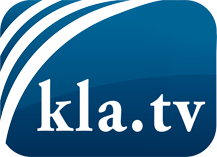 what the media should not keep silent about ...Little heard – by the people, for the people! ...regular News at www.kla.tv/enStay tuned – it’s worth it!Free subscription to our e-mail newsletter here: www.kla.tv/abo-enSecurity advice:Unfortunately countervoices are being censored and suppressed more and more. As long as we don't report according to the ideology and interests of the corporate media, we are constantly at risk, that pretexts will be found to shut down or harm Kla.TV.So join an internet-independent network today! Click here: www.kla.tv/vernetzung&lang=enLicence:    Creative Commons License with Attribution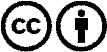 Spreading and reproducing is endorsed if Kla.TV if reference is made to source. No content may be presented out of context.
The use by state-funded institutions is prohibited without written permission from Kla.TV. Infraction will be legally prosecuted.